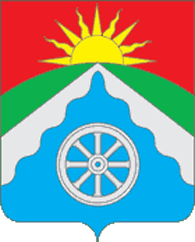 РОССИЙСКАЯ ФЕДЕРАЦИЯОРЛОВСКАЯ ОБЛАСТЬАДМИНИСТРАЦИЯ ВЕРХОВСКОГО РАЙОНАПОСТАНОВЛЕНИЕ  27 августа 2021 года 	№	433п. ВерховьеОб организации питания обучающихся в общеобразовательных организациях Верховского района в 2021-2022учебном году.На основании закона  Российской Федерации от 29.12.2012 года № 273-Ф3 «Об образовании в Российской Федерации», в соответствии с постановлением Правительства Орловской области «Об утверждении распределения субсидий из областного бюджета бюджетам муниципальных районов (городских округов) Орловской области на возмещение расходов на обеспечение питанием учащихся муниципальных общеобразовательных организаций в рамках подпрограммы 1 «Развитие системы дошкольного, общего и дополнительного образования детей, воспитательной работы в образовательных организациях» государственной программы Орловской области «Образование в Орловской области» на 2021 год и на плановый период 2022 и 2023 годов» №801 от 23 декабря 2020 года, соглашением №27П05 от 10 февраля 2021 года «О предоставлении в 2021-2023 годах Департаментом образования Орловской области субсидии из областного бюджета бюджету Верховского района Орловской области на возмещение расходов на обеспечение питанием учащихся муниципальных общеобразовательных организаций», решением Верховского районного суда от 25 сентября 2019года,  в  целях укрепления здоровья школьников, а также дальнейшего совершенствования организации питания обучающихся, п о с т а н о в л я ю:1. Руководителям образовательных организаций:1.1.Обеспечить с 1 сентября 2021 года:бесплатные горячие  завтраки для обучающихся 1 - 4 классов общеобразовательных организаций района стоимостью 58 рублей 67 копеек на 1 обучающегося в день, из них 0,58 рубля в день на 1 обучающегося за счет средств местного бюджета, дополнительно 2рубля 90 копеек в день на 1 обучающегося за счет субсидий из областного бюджета и 55 рублей 19 копеек в день на 1 обучающегося за счет субсидий из федерального бюджета.бесплатные  горячие завтраки  для обучающихся 5 - 11 классовобщеобразовательных организаций Верховского района в сумме состоящей из 50% фактических затрат, но не более 20 рублей на обучающегося в день за счет областного бюджета и  50% фактических затрат, но не более 20 рублей на обучающегося в день за счет средств местного бюджета.1.1.3. бесплатные завтраки (сухие пайки) стоимостью 40 рублей на 1 обучающегося в день за счет средств местного бюджета для детей 1-11 классов, по состоянию здоровья обучающихся на дому, по заявлению родителей (законных представителей). 1.1.4.дополнительно второй прием пищи (обед) для детей – инвалидов и детей с ограниченными возможностями здоровья, обучающихся в общеобразовательных  учреждениях района,в размере 50% фактических затрат, но не более 30 рублей в день  на одного ребенка за счет средств областного бюджета и   50% фактических затрат, но не более 30 рублей на обучающегося в день за счет средств местного бюджета. 1.2. руководствоваться в работе по организации бесплатного горячего питания обучающихся следующими нормативными актами:1.2.1. - Санитарными правилами СП 2.4.3648-20 «Санитарно-эпидемиологические требования к организации воспитания и обучения, отдых а и оздоровления детей и молодежи» (постановление Главного государственного санитарного врача Российской Федерации от 28.09.2020 года №28).1.2.2. СанПиН2.3/2.4.3590-20 «Санитарно-эпидемиологические требования к организации общественного питания населения» (постановление Главного государственного санитарного врача Российской Федерации от 27.10.2020 года №32);1.2.3.  методическими  рекомендациями МР №2.4.0179-20 «Рекомендации по организации питания обучающихся общеобразовательных учреждений» (утверждены Руководителем Федеральной службы по надзору в сфере защиты прав потребителей и благополучия человека, Главным государственным санитарным врачом Российской Федерации  18.05.2020 года).1.3. Осуществлять:1.3.1. постоянный контроль за технологией, качеством приготовления пищи, соблюдением примерного меню, санитарно-гигиенических требований на пищеблоках, правил получения, транспортировки и хранения пищевых продуктов, за наличием сопроводительных документов, подтверждающих качество и безопасность производственного сырья и пищевых продуктов.1.3.2. Постоянный общественно-административный контроль за качеством питания обучающихся и воспитанников.1.3.3. Надлежащий контроль за оборотом пищевых отходов в части их хранения и утилизации.1.3.4. Проведение разъяснительной работы среди родителей (законных представителей) иобучающихся о необходимости горячего питания с целью 100% охвата горячим питанием обучающихся общеобразовательных организаций.1.3.5. Информирование родителей (законных представителей) об организации питания детей, периодическое рассмотрение на родительских собраниях вопросов, связанных с питанием.1.3.6. Создание и наполнение на официальном сайте образовательной организации страницы, освещающей совершенствование организации школьного питания и информационную поддержку пропаганды здорового питания, привлечение внимания родительской общественности к проблеме здорового питания.1.3.7. Оформление информационных стендов в обеденном зале столовой и обновление их содержания один раз в полугодие (меню, приказ о создании бракеражной комиссии, графики дежурства по столовой и приёма завтраков и обедов, материалы о культуре питания, пользе здорового питания и др.).1.4.  Определить организации по предоставлению услуг по поставке продуктов питания для организации бесплатного питания обучающихся в соответствии с Федеральным законом от 05.04.2013 года №44 -ФЗ «О контрактной системе в сфере закупок товаров, работ, услуг для обеспечения государственных и муниципальных нужд».2. Установить, что питанием обеспечиваются  все обучающиеся, посещающие  муниципальные бюджетные общеобразовательные учреждения района. Компенсация за пропущенные дни  не выдаются. Для учащихся, по состоянию здоровья обучающихся на дому, компенсация не выплачивается  за праздничные, выходные и каникулярные дни, за время пребывания в санатории или на лечении.  3.В связи с тем, что указанная сумма в нынешних условиях не покрывает в полном объеме фактические расходы на организацию полноценного, сбалансированного питания в соответствии с государственными санитарно-эпидемиологическими правилами и нормативами, предложить софинансирование за счет привлечения средств  родителей (законных представителей):доплата на обед для учащихся 1-11 классов общеобразовательных организаций - от 100 до 150 рублей,-в группе продлённого дня общеобразовательных организаций - оплата за полдник в размере 35 рублей.4.Управлению организационно-правовой кадровой работы, делопроизводства и архива администрации Верховского района (Ягупова Л.В.) обеспечить представление информации о факте назначения бесплатного питания, а также о размере и сроках предоставления бесплатного питания  посредством использования Единой государственной информационной системы социального обеспечения (далее - ЕГИССО) в порядке и объеме, установленных Правительством Российской Федерации.Информацию о факте назначения бесплатного питания, а также о размере и сроках предоставления бесплатного питания заявитель может получить в личном кабинете гражданина в федеральной государственной информационной системе "Единый портал государственных и муниципальных услуг (функций)" или в ЕГИССО.5. Управлению образования администрации Верховского района  (Романова Е.А.) обеспечить координацию работы по организации бесплатного горячего питания обучающихся муниципальных бюджетных общеобразовательных учреждений района.6. Постановление от 19 января  2021 года №25 «Об организации питания обучающихся в общеобразовательных организациях Верховского района с 1 января 2021 года считать утратившим силу.7. Обнародовать и разместить настоящее постановление на официальном Интернет-сайте Верховского района (www.adminverhov.ru).8. Постановление распространяется на правоотношения, возникшие с 1 сентября  2021 года.9.  Контроль за исполнением настоящего постановления возложить на заместителя главы администрации Верховского района Данилова С.Н. Глава администрации                                В. А. Гладских 